Педагог:  Исаева Екатерина НиколаевнаОбъединение по интересам «Я  познаю мир»Программа «От игры к  знаниям»Учебные занятия на период с 09.11.2020 по 14.11.2020Группа 1, год обучения 2Курс «Математические  представления»Определение закономерности.Математическая  закономерность – это  правило, по   которому в   числовом, фигурном или другом ряду элементов происходит повторение или изменение самих элементов или их свойств в соответствии с заданным правилом.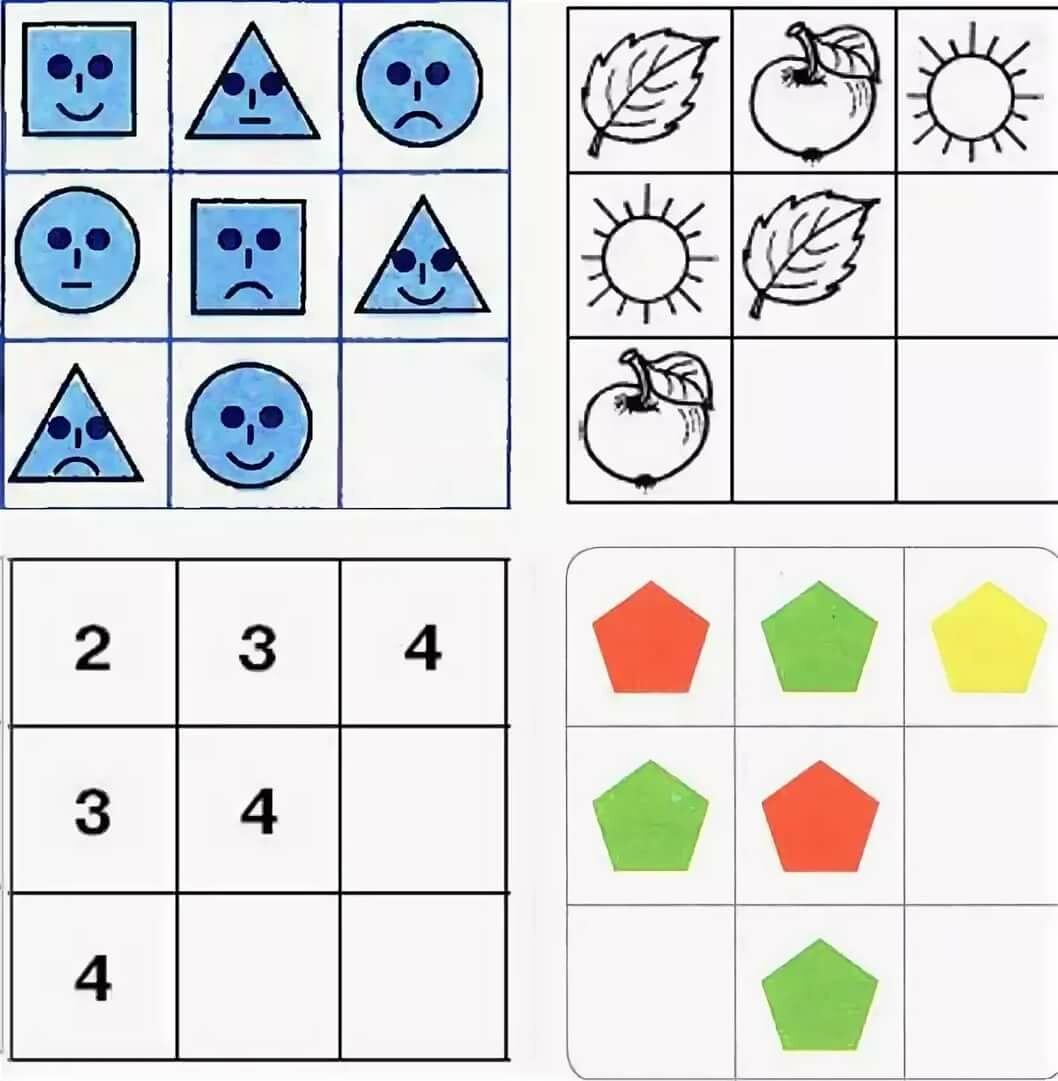   Найди закономерность и назови, какие  предметы  и числа    должны быть в  пустых   клеточках.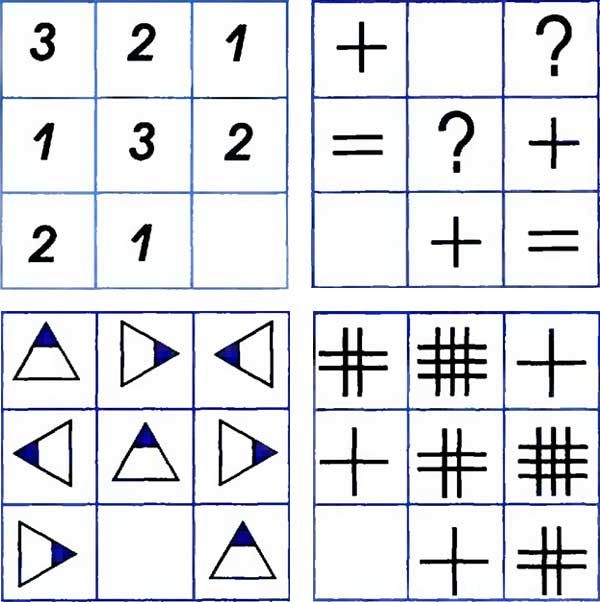 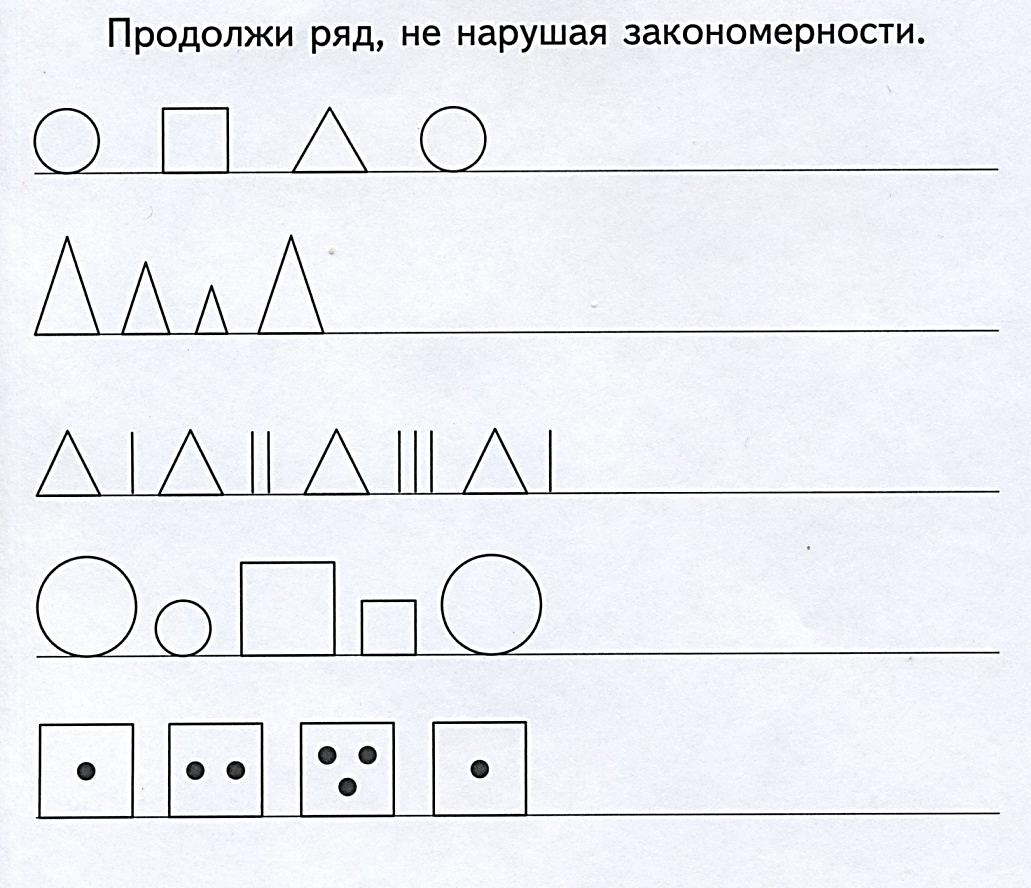 Курс «Речь и коммуникация»«Осень».Отгадай загадки:Дни стали   короче,Длинней стали  ночи,Урожай собирают,  Когда  это  бывает? (Осень)По ветру летит, В  воздухе кружит,Желтою монеткойНа траве лежит. (Лист) Какой  звук вы   слышите в  начале слова  ЛИСТ? 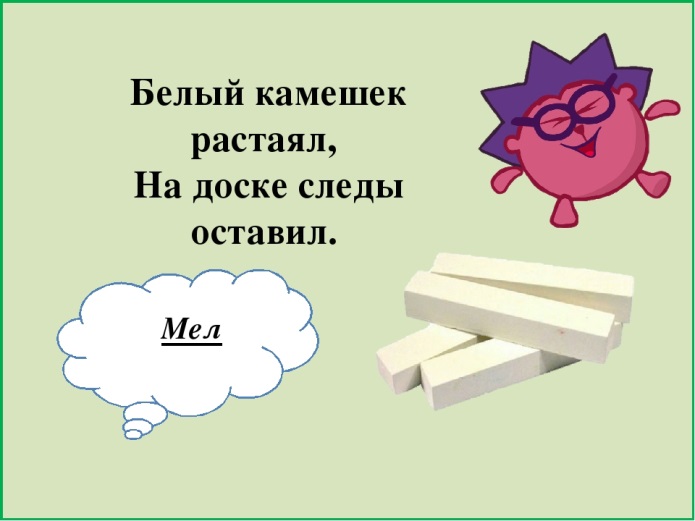  Какой  звук вы   слышите в    конце  слова  МЕЛ?Буква Л -   обозначает  звонкий согласный звук.  Он  может  звучать  твёрдо [Л]  (стол,  стул,  лам-па) или мягко [Л'] (лист,  ли - са, лес)Прочитай предложения. Найди слова с буквой Л. У  ма-мы  мы-ло.Ма-ма  мы-ла   Ла-ру.Ла-ра   ма-ла.Отгадай загадку.Ветер с   листьями  играет,Их с  деревьев обрывает.Всюду   листики   кружат –Это  значит …         Какой звук вы слышите  в  начале  слова ЛИСТОПАД? Он звучит  твердо [Л] или  мягко [Л']?Курс «Картина мира» «Семья. Как мы  отдыхаем».Активный  отдых дарит людям  много  радости. Отгадай загадки. Мяч  по  травке шустро скачетОт   ворот и  до ворот.Бьют ногами – он не плачет, Кто  игру  мне  назовёт? По дорожке во дворе Мчится Коля на коне.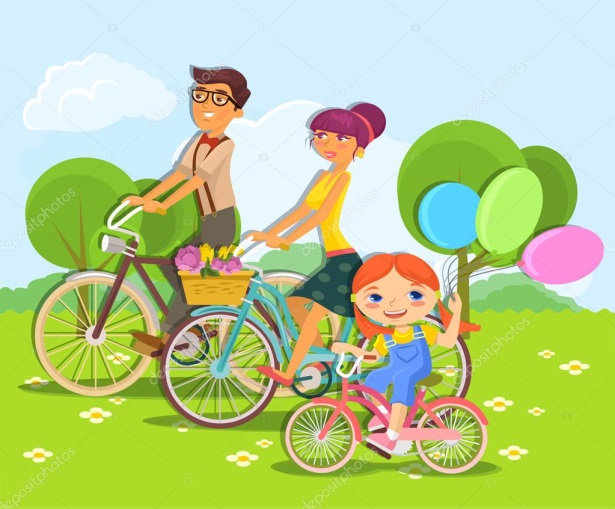 Не машина, не мопед, А простой …..Есть у нас коньки одни,Только летние они.По асфальту мы катались, И довольными остались.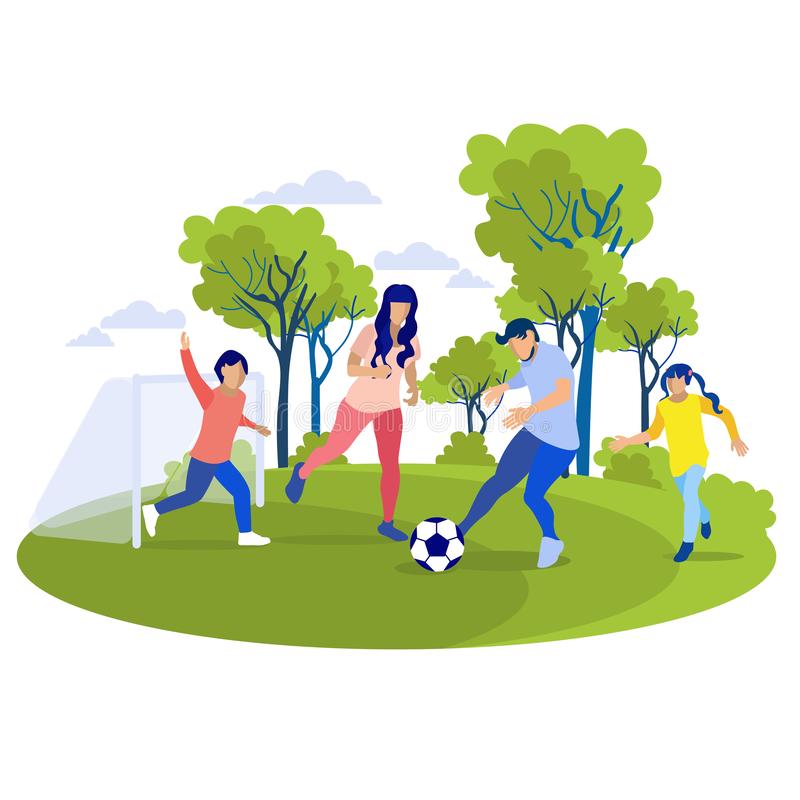 Рассмотри  картинки и составь рассказ,  о  том,  как   отдыхает  семья.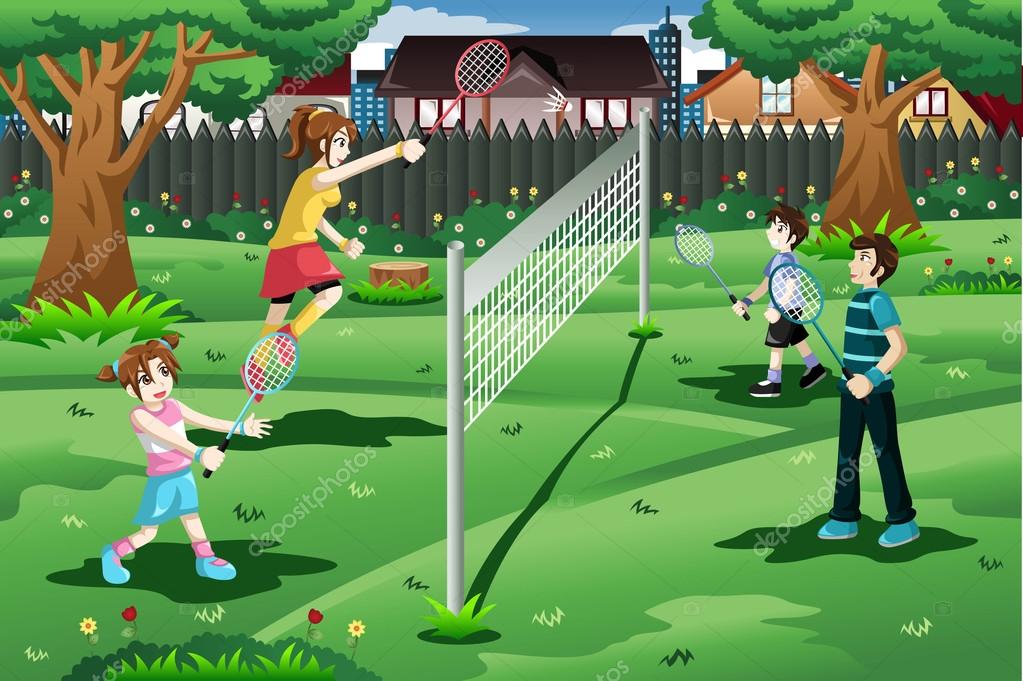 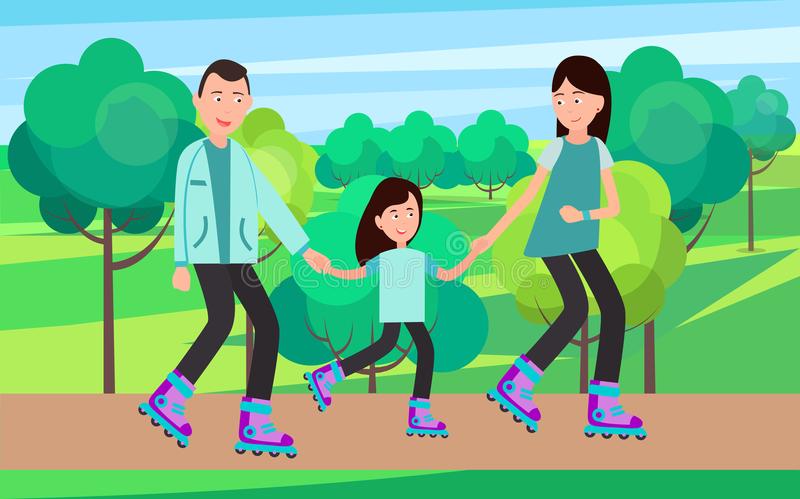 Курс «Сенсорика»«Слуховое восприятие»Что  нарисовано  на   картинке?  Назови  первый  СЛОГ этого слова.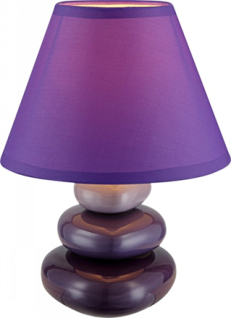 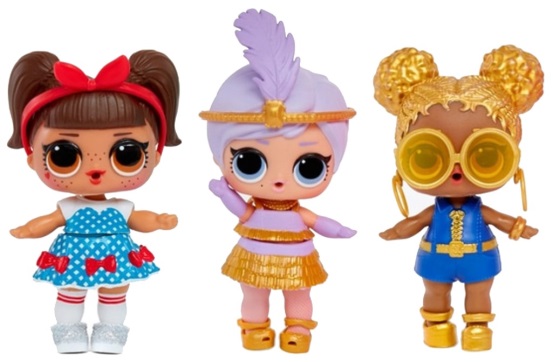 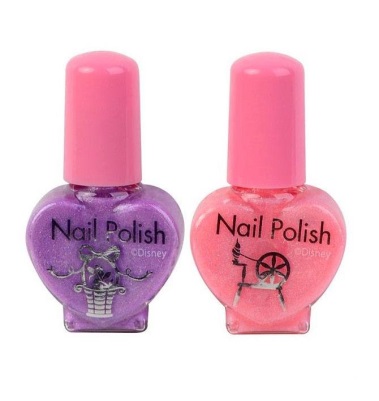 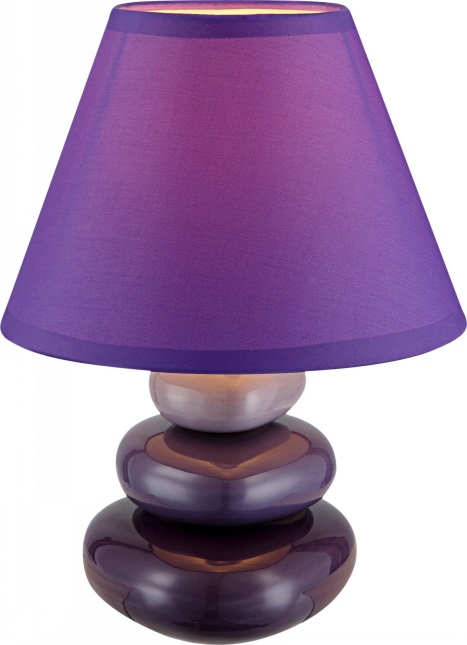 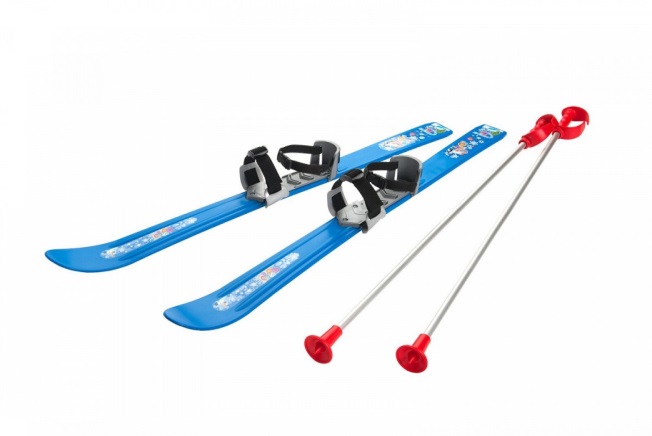 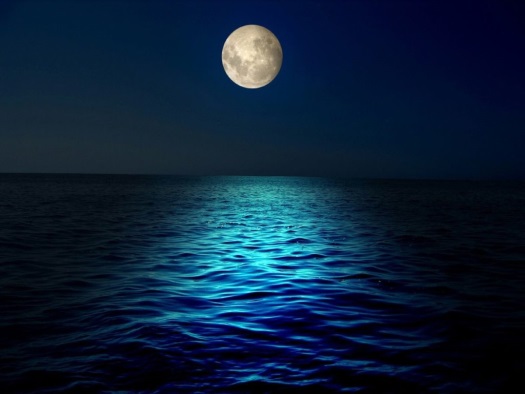 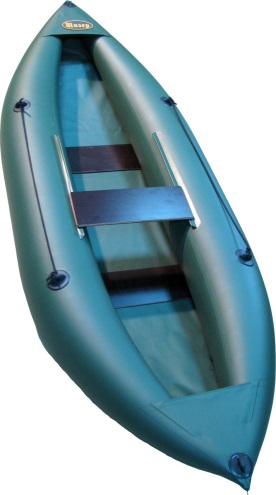 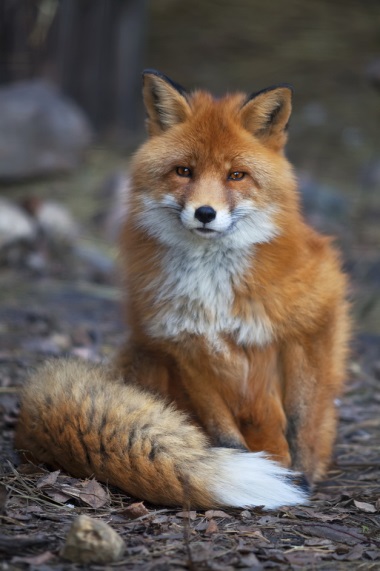 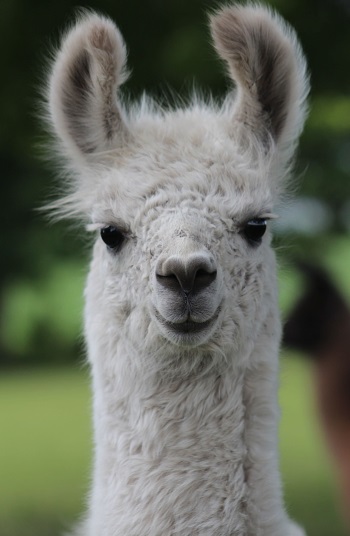 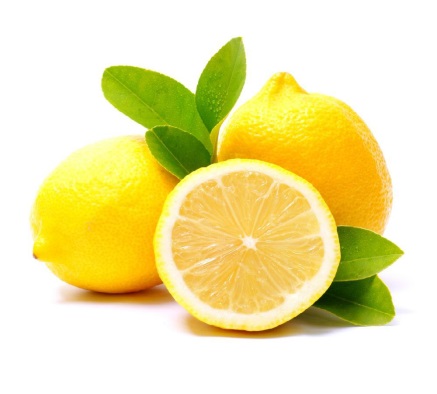 Найди в окружающей  обстановке  предметы,  в  названии   которых  есть звук  [Л] или [Л']?ДатаУчебный курсТемаЗадание09.11.2020«Речь и коммуникация»Осень.Выполните  задание  на   с.3(ниже  таблицы). Читайте Букварь Н. Жуковой,  с.25,26. В  рабочей  тетради  «Я учу  звуки  и  буквы» выполните задания  на   с.25-26.09.11.2020«Картина мира»Семья: как мы  отдыхаем Выполните задание на с.4 (ниже  таблицы). Выполните рисунок на  тему «Моя мама – спортивная  и  позитивная».13.11.2020«Математические представления»Определение закономерностиВыполните задание на странице 2 (ниже таблицы). В рабочей  тетради  выполните задания на   с.9-10.13.11.2020«Сенсорика»Слуховое   восприятиеВыполни  устно задания на   с.5 (ниже таблицы)14.11.2020«Чтение художественной литературы»Мышь и воробейУдмуртская сказка. Прослушайте аудиосказку   «Мышь и воробей»  на  сайте «Мишкины книжки». Ответьте  на   вопросы: Назовите  героев этой  сказки. Кто собирал ячмень? Кому  пожаловался   воробей? Кому  пожаловалась  мышь? Кто  победил   в споре? Кому  досталось  зерно?14.11.2020«Художественное творчество»Расположение фигур в углах  рисунка. На листе  бумаги выполните рисунок или аппликацию по образцу.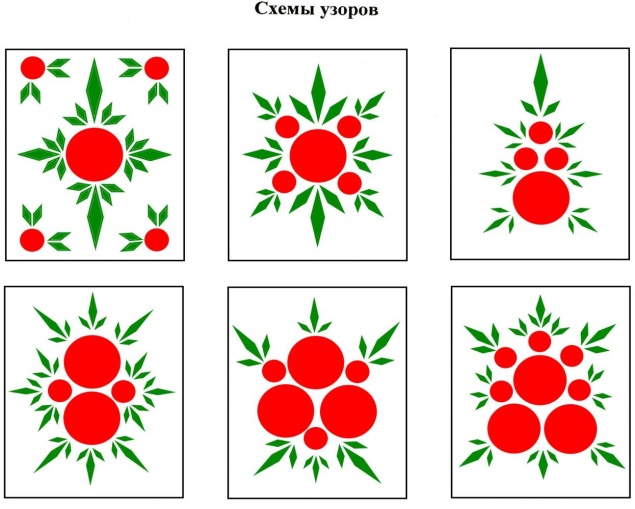 